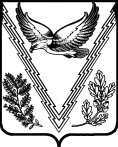 АДМИНИСТРАЦИЯ ТВЕРСКОГО СЕЛЬСКОГО ПОСЕЛЕНИЯАПШЕРОНСКОГО РАЙОНАПОСТАНОВЛЕНИЕот 09.01.2020                                                                                               № 1станица ТверскаяОб утверждении плана мероприятий пообеспечению безопасности людей на водных объектах, охране их жизни  и здоровья на территории Тверского сельского поселения Апшеронского района  на 2020 годВ соответствии с пунктом 26 статьи 14 Федерального закона от 06.11.2003 № 131-ФЗ «Об общих принципах организации местного самоуправления в Российской Федерации», статьями 6, 27, 50 Водного кодекса Российской Федерации, п.26 ст.8 Устава Тверского сельского поселения  Апшеронского района в целях обеспечения безопасности населения и предотвращения фактов гибели людей на водных объектах на территории Тверского сельского поселения  п о с т а н о в л я ю:1. Утвердить план мероприятий по обеспечению безопасности людей на водных объектах, охране их жизни и здоровья на территории Тверского сельского поселения Апшеронского района  на 2020 год согласно приложению. 2. Контроль за выполнением постановления оставляю за собой. 3. Постановление  вступает  в  силу  со дня  его официального обнародования.Глава Тверскогосельского поселения							        С.О. ГончаровПРИЛОЖЕНИЕ к постановлению администрации Тверского сельского поселения Апшеронского района                                                                                    от 09.01.2020 года№1 Планмероприятий по обеспечению безопасности людей  на водных объектах,охране их жизни  и здоровья на территории Тверского сельского поселения Апшеронского района  на 2020 годГлава Тверскогосельского поселения							С.О. Гончаров										№п/пНаименование мероприятийСрок исполненияИсполнителиОтметка об исполнении1Проведение  разъяснительной работы среди населения о мерах безопасности на водных  объектах в  летний  периодпостоянноСпециалисты  администрации сельского поселения2Уточнение мест возможного купания  людей  в  открытых водоемахдо 15.05.2020г.Члены комиссия по ЧС и ОПБ сельского поселения3Проведение месячников безопасности людей  на водных объектахв  течение купального сезонаЧлены комиссия по ЧС и ОПБ сельского поселения4Размещение на информационных стендах поселения информации о мерах безопасности людей  на водных объектахдо 15.05.2020г.Ответственное  лицо, уполномоченное  на решение  задач  в  области ГО и  ЧС5Проведение занятий в летних детских оздоровительных лагерях по месту  жительства по правилам безопасного поведения на водев  течение купального сезонаРуководители оздоровительных лагерей6Обновление  вблизи водоемов аншлагов, знаков предупреждающих о запрещении купаниядо 01.06.2020г.Члены комиссия по ЧС и ОПБ сельского поселения7Обновление  нормативно-правовой  базы в  соответствии  с  изменениями в законодательстведо 01.06.2020г.Ответственное  лицо, уполномоченное  на решение  задач  в  области ГО и  ЧС8Проведение рейдов по выявлению нарушений законодательства в области безопасности людей  на водных объектахв  течение купального сезонаЧлены комиссия по ЧС и ОПБ сельского поселениясовместно сУПП  ОМВД по Апшеронскому  району9Подготовка итоговых  докладов о работе в  период месячников23.06.2020г.28.07.2020г.25.08.2020г.Ответственное  лицо, уполномоченное  на решение  задач  в  области ГО и  ЧС10Подведение итогов работы по проведению месячников безопасности людей  на водных объектахсентябрь 2020г.Комиссияпо ЧС и ОПБ сельского поселения